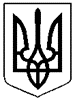 УКРАЇНА ІЛЛІНІВСЬКА СІЛЬСЬКА РАДА КОСТЯНТИНІВСЬКИЙ РАЙОН ДОНЕЦЬКА ОБЛАСТЬ ВІДДІЛ ОСВІТИ НАКАЗвід  27.04.2020	    с. Іллінівка	      № 80Про продовження карантину в закладах освіти Іллінівської сільської ради       Відповідно до Постанови Кабінету Міністрів України від 11 березня 2020 року № 211 «Про запобігання поширенню на території України гострої респіраторної хвороби COVID-19, спричиненої коронавірусом  SARS-CoV-2», рішення Уряду України від 22 квітня 2020 року про продовження карантину до 11 травня 2020року,   наказу Міністерства освіти і науки України від 16 березня 2020 року № 406 «Про організаційні заходи для запобігання поширенню коронавірусу COVID-19», враховуючи лист Міністерства освіти і науки України від 23 березня 2020 року «Щодо організації освітнього процесу в закладах загальної середньої освіти під час карантину» та спільний лист  Міністерства освіти і науки України № 1/9-162 та ЦК профспілки працівників освіти і науки України № 02-5/202 від 17.03.2020, з метою запобігання можливого розповсюдження коронавірусу, НАКАЗУЮ:1. Керівникам закладів освіти:1) Продовжити карантин у закладах освіти до 11 травня 2020 року (включно).  2) Заборонити проведення та участь у масових заходах освітнього, соціального, спортивного та мистецько-розважального характеру на території закладів освіти, зокрема проведення олімпіад, спартакіад, змагань, конкурсів, виставок, концертів, пробного незалежного оцінювання. 3) Організувати інформування здобувачів освіти та співробітників закладів освіти щодо заходів запобігання поширення хвороби, проявів хвороби та дій у випадку захворювання та розміщення відповідної інформації на сайтах закладів.4) Забезпечити виконання профілактичних заходів щодо попередження  масового розповсюдження гострої респіраторної хвороби, спричиненої     коронавірусом та гострих респіраторних інфекцій.5) Розробити заходи щодо забезпечиння виконання освітніх програм за допомогою дистанційних технологій, інтенсифікації навчального матеріалу.6) Довести інформацію до відома батьків та учнів.                                                                                                              28.04.20207) Посилити профілактичну роботу з дітьми з родин, які опинилися у складних життєвих обставинах, своєчасно інформувати відділ освіти про небезпечні для життя дітей умови, якщо такі склалися в даних родинах, залучати працівників Національної поліції щодо вжиття необхідних заходів з охорони  дитинства.8) Посилити роль виховної роботи з учнями під час карантину.9) Провести цикл бесід у дистанційному форматі, розповсюдити пам’ятки серед учнів та їх батьків з теми «Безпека у побуті під час карантину».10) Забезпечити контроль за економією енергоносіїв.11) Обмежити проведення запланованих нарад та засідань.12) Продовжити  роботу педагогічних працівників в дистанційному режимі.2. Оплату педагогічним працівникам закладів освіти здійснювати відповідно до чинного законодавства. 3. Контроль за виконанням наказу залишаю за собою.Начальник відділу освіти                                                 Надія СИДОРЧУККатерина Кабанцева